Im Dach einer Werkstatt sind Oberlichter (s. Abb. 1) eingebaut, die zur Belüftung des Gebäudes auch geöffnet werden können. Das Öffnen übernimmt ein Motor, welcher manuell über einen Schalter im Gebäude eingeschaltet wird. 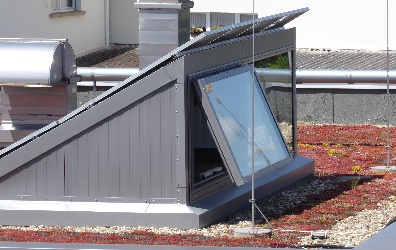 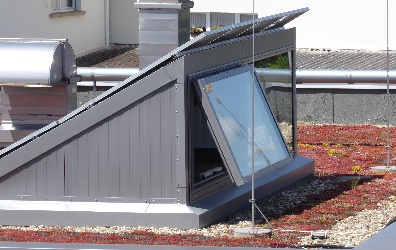 Im Rahmen einer Gebäude-Modernisierung sollen die Oberlichter zukünftig automatisch abhängig von der Raumtemperatur öffnen. Die Überwachung der Raumtemperatur übernimmt ein PT1000-Widerstand (Abb. 3), der als Temperatur-Fühler dient.Die Widerstandswerte in Abhängigkeit der Temperatur können aus dessen Kennlinie (Abb. 2) entnommen werden.Es wird nun eine Schaltung (s. Sensor) gesucht, welche den Widerstandswert des PT1000-Widerstandes in eine temperaturabhängige Spannung umwandelt mit folgender Funktion:Blockschaltbild:Arbeitsauftrag 1:Ermitteln Sie aus der Kennlinie des PT1000-Widerstandes (Abb. 2) die Widerstandswerte für verschiedene Temperaturen und tragen Sie diese Werte in folgende Tabelle ein.Arbeitsauftrag 2:Der PT1000-Widerstand wird in drei unterschiedlichen Schaltungen eingesetzt. Es soll eine temperaturabhängige Spannung Umess entstehen. Berechnen Sie die jeweilige Spannung Umess und tragen Sie die Ergebnisse in die Tabelle ein:Ergebnis:	Welche Schaltung ist für die Problemstellung geeignet? ……………………………………….Zum Schließen des Oberlichts sollte die Spannung auch negative Werte annehmen können!Unter welcher Bedingung kann die temperaturabhängige Spannung Umess kleiner als Null werden? (ankreuzen!)O wenn R1 (PT1000) kleiner als 1000 Ω wirdO wenn R1 (PT1000) immer weiter ansteigtO wenn R1 (PT1000) annähernd 0 Ω wirdO nur wenn man die Spannungsquelle umpoltArbeitsauftrag 3:Die abgebildete Brückenschaltung liefert die Spannung UAB zum Öffnen und Schließen eines Oberlichts.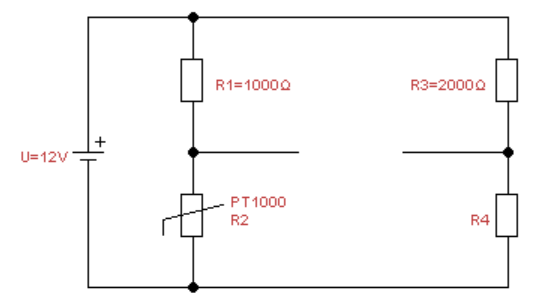 Das Oberlicht soll automatisch bei +30°C öffnen. Berechnen Sie den Widerstand R4.Berechnen Sie die Spannung UAB, wenn die Temperatur auf +52°C ansteigt. Gehen Sie dabei vom zuvor berechneten Wert für R4 aus.Arbeitsauftrag 4:Die Temperatur, ab welcher das Oberlicht öffnet, soll einstellbar sein. Entwerfen Sie eine geeignete Schaltung.Spannung UABFunktionUAB ≥ 0Motor öffnet OberlichtUAB < 0Motor schließt OberlichtTemperatur ϑ in °CWiderstandswert R in Ω-20    0+30Schaltung 1Schaltung 2Schaltung 3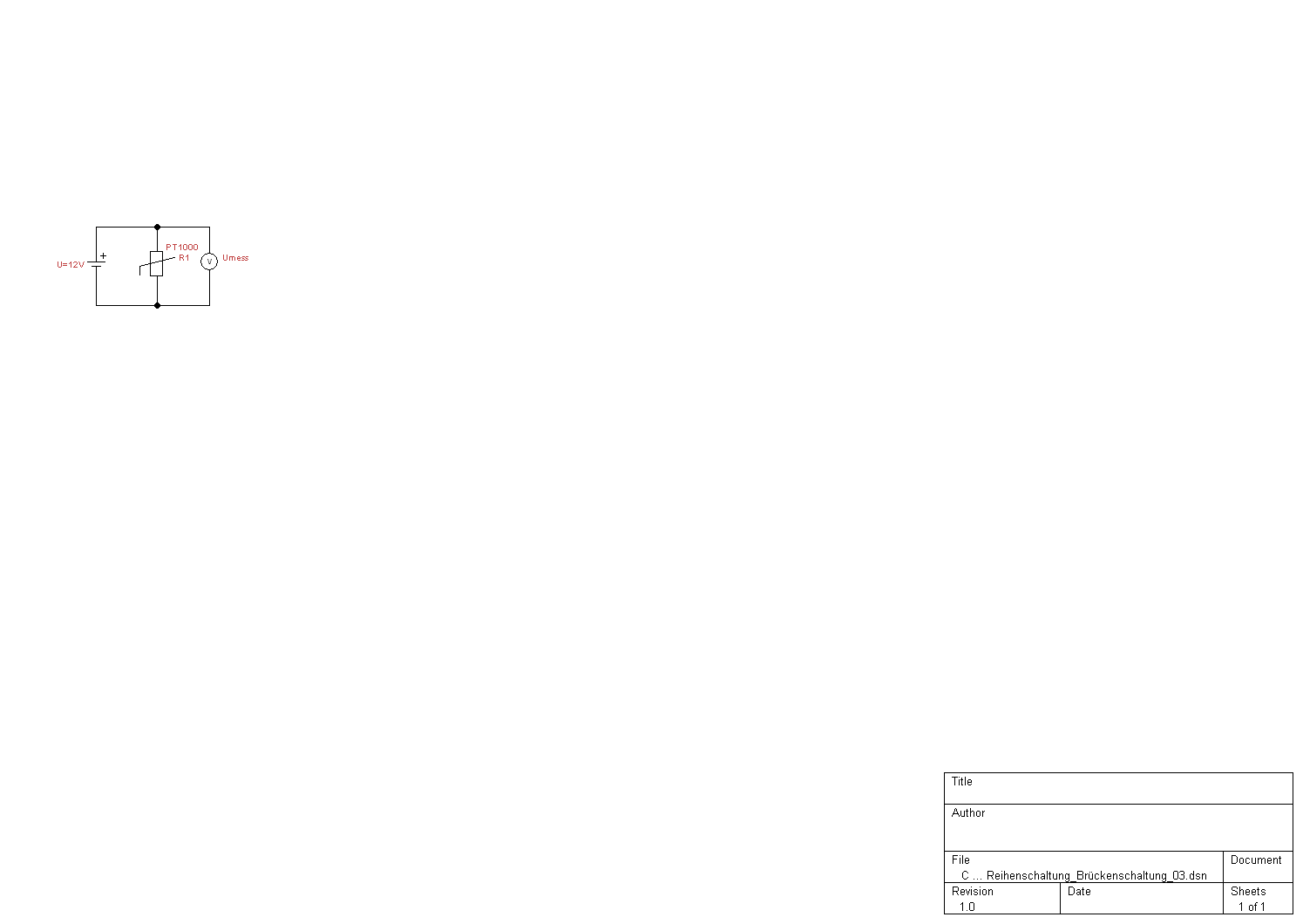 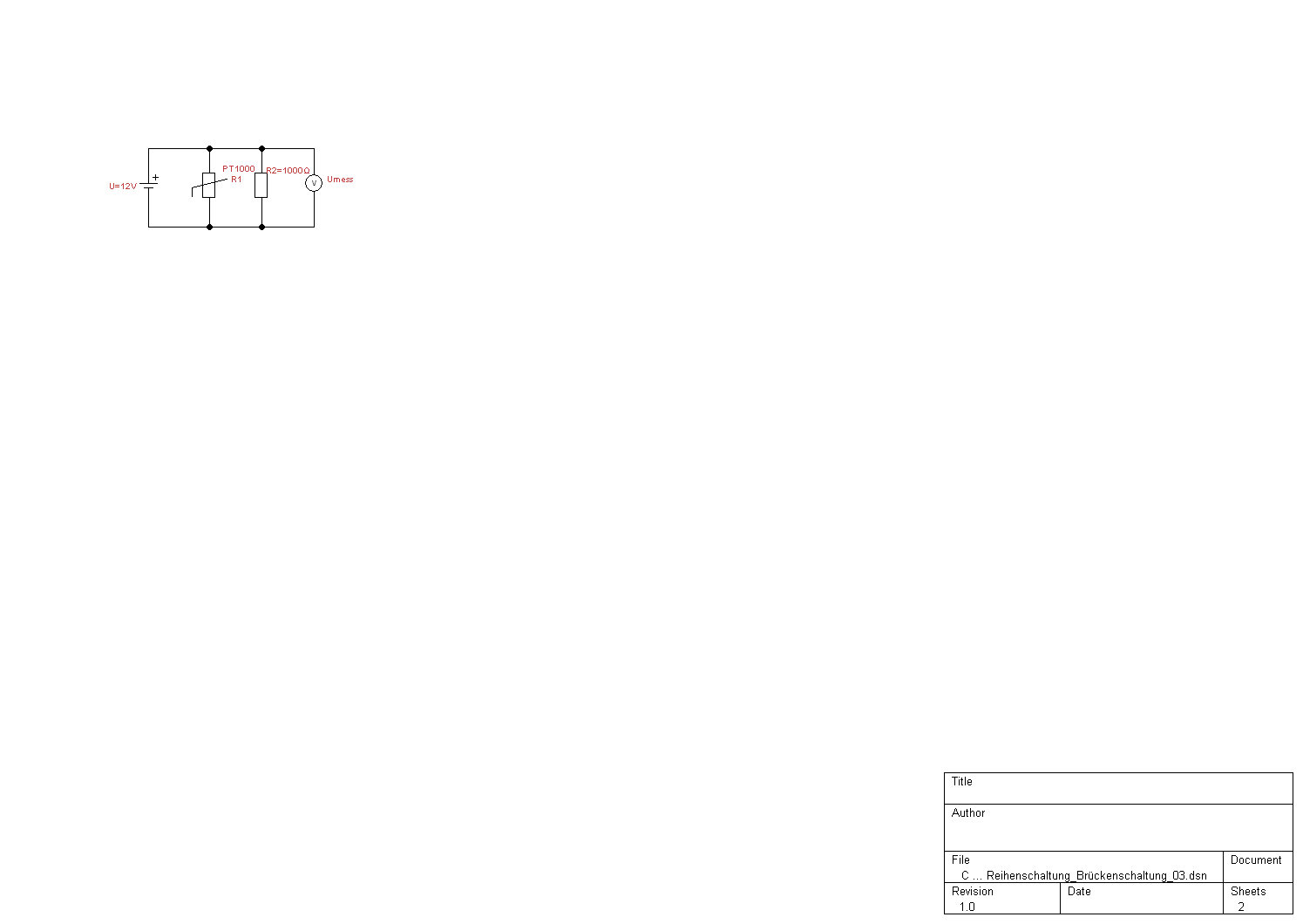 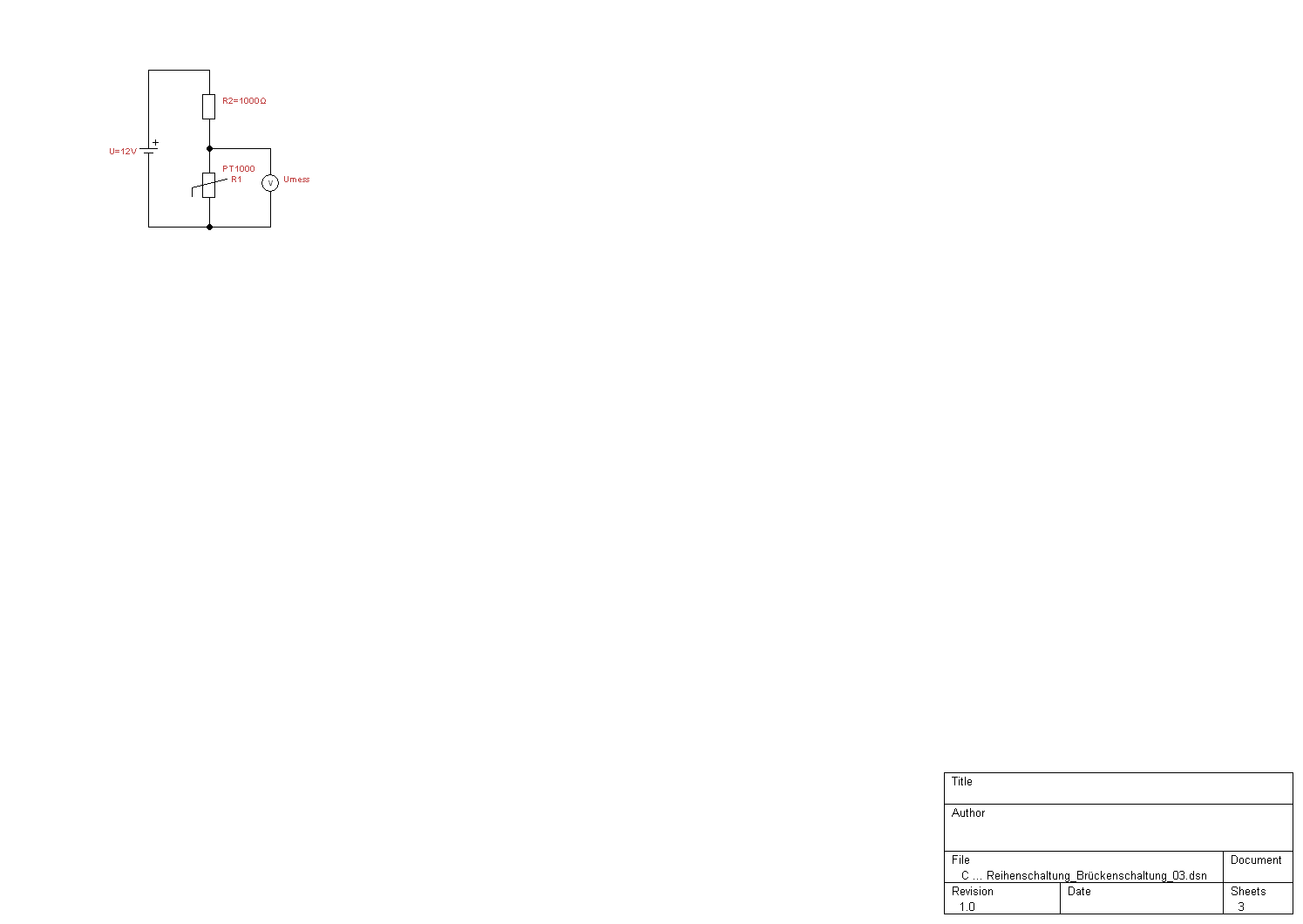 Temperatur ϑUmessUmessUmess-20°C    0°C+30°C     Wenn Sie die Berechnung in Schaltung 3 nicht durchführen konnten, Klick auf folgenden Link:          Wenn Sie die Berechnung in Schaltung 3 nicht durchführen konnten, Klick auf folgenden Link:          Wenn Sie die Berechnung in Schaltung 3 nicht durchführen konnten, Klick auf folgenden Link:                                           Zur Kontrolle Ihrer Ergebnisse, Klick auf folgenden Link:                                      Zur Kontrolle Ihrer Ergebnisse, Klick auf folgenden Link:                                      Zur Kontrolle Ihrer Ergebnisse, Klick auf folgenden Link:                                      Zur Kontrolle Ihrer Ergebnisse, Klick auf folgenden Link:                                      Zur Kontrolle Ihrer Ergebnisse, Klick auf folgenden Link:                                      Zur Kontrolle Ihrer Ergebnisse, Klick auf folgenden Link:                                      Zur Kontrolle Ihrer Ergebnisse, Klick auf folgenden Link:                                      Zur Kontrolle Ihrer Ergebnisse, Klick auf folgenden Link:                                      Zur Kontrolle Ihrer Ergebnisse, Klick auf folgenden Link:                                      Zur Kontrolle Ihrer Ergebnisse, Klick auf folgenden Link:                                      Zur Kontrolle Ihrer Ergebnisse, Klick auf folgenden Link:                                      Zur Kontrolle Ihrer Ergebnisse, Klick auf folgenden Link:                                      Zur Kontrolle Ihrer Ergebnisse, Klick auf folgenden Link:                                      Zur Kontrolle Ihrer Ergebnisse, Klick auf folgenden Link:                                      Zur Kontrolle Ihrer Ergebnisse, Klick auf folgenden Link:                                      Zur Kontrolle Ihrer Ergebnisse, Klick auf folgenden Link:                                      Zur Kontrolle Ihrer Ergebnisse, Klick auf folgenden Link:                                      Zur Kontrolle Ihrer Ergebnisse, Klick auf folgenden Link:                                      Zur Kontrolle Ihrer Ergebnisse, Klick auf folgenden Link:                                      Zur Kontrolle Ihrer Ergebnisse, Klick auf folgenden Link:                                      Zur Kontrolle Ihrer Ergebnisse, Klick auf folgenden Link:                                      Zur Kontrolle Ihrer Ergebnisse, Klick auf folgenden Link:                                      Zur Kontrolle Ihrer Ergebnisse, Klick auf folgenden Link:                                      Zur Kontrolle Ihrer Ergebnisse, Klick auf folgenden Link: